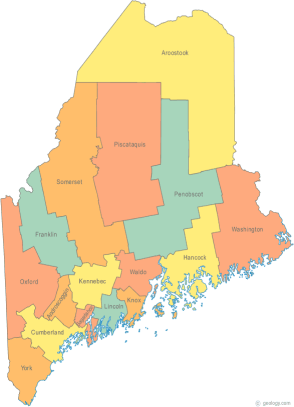 Maine Continuum of Care (MCOC) AgendaApril 21, 2016   1:00 pm to 3:00 pm  Meeting at FIVE locations via Tandberg Conferencing System.-  Turner Memorial Library, 39 2nd St., Presque Isle -  Farmington Public Library, 117 Academy Street, Farmington-  MaineHousing, 353 Water Street, Augusta-  Lewiston Public Library, 200 Lisbon Street, Lewiston -  Portland Public Library, 5 Monument Square, Portland – THE CALL-IN ONLY NUMBER FOR THIS MEETING IS 866-6433.  If you are at a Tandberg Location, use the system audio, not the call in. Maine Continuum of Care (MCOC) AgendaApril 21, 2016   1:00 pm to 3:00 pm  Meeting at FIVE locations via Tandberg Conferencing System.-  Turner Memorial Library, 39 2nd St., Presque Isle -  Farmington Public Library, 117 Academy Street, Farmington-  MaineHousing, 353 Water Street, Augusta-  Lewiston Public Library, 200 Lisbon Street, Lewiston -  Portland Public Library, 5 Monument Square, Portland – THE CALL-IN ONLY NUMBER FOR THIS MEETING IS 866-6433.  If you are at a Tandberg Location, use the system audio, not the call in. Maine Continuum of Care (MCOC) AgendaApril 21, 2016   1:00 pm to 3:00 pm  Meeting at FIVE locations via Tandberg Conferencing System.-  Turner Memorial Library, 39 2nd St., Presque Isle -  Farmington Public Library, 117 Academy Street, Farmington-  MaineHousing, 353 Water Street, Augusta-  Lewiston Public Library, 200 Lisbon Street, Lewiston -  Portland Public Library, 5 Monument Square, Portland – THE CALL-IN ONLY NUMBER FOR THIS MEETING IS 866-6433.  If you are at a Tandberg Location, use the system audio, not the call in. ---Agenda Items------Agenda Items------Agenda Items------Agenda Items---Member IntroductionsMember IntroductionsAllReview & Approval of minutes Review & Approval of minutes Need to VoteBig Thinking Topic – MaineCare program changes and their anticipated effects.Big Thinking Topic – MaineCare program changes and their anticipated effects.All Steering Committee UpdateSteering Committee UpdateAllState and Federal LegislationState and Federal LegislationCullenStatewide Homeless CouncilStatewide Homeless CouncilWes or CullenRegional Homeless Council UpdatesRegional Homeless Council UpdatesAllLong Term Stayers UpdateLong Term Stayers UpdateAllVets@Home TA UpdateVets@Home TA UpdatePhil AllenCoC Board UpdateCoC Board UpdateAllHUD CoC/PHA Forum on May 4HUD CoC/PHA Forum on May 4AllPIT/HIC Submission ReviewPIT/HIC Submission ReviewAllNeed to VoteAny Other Business Any Other Business AllNext Meeting: May 10th,  1:00 pm to 3:00 pmNext Meeting: May 10th,  1:00 pm to 3:00 pmNext Meeting: May 10th,  1:00 pm to 3:00 pmNext Meeting: May 10th,  1:00 pm to 3:00 pmPlease read all posted materials prior to attending the meetings in order to be prepared to participate in the discussion. Materials will be posted at www.mainehomelessplanning.org Contact ppaladino@mainehousing.org for more information.Please read all posted materials prior to attending the meetings in order to be prepared to participate in the discussion. Materials will be posted at www.mainehomelessplanning.org Contact ppaladino@mainehousing.org for more information.Please read all posted materials prior to attending the meetings in order to be prepared to participate in the discussion. Materials will be posted at www.mainehomelessplanning.org Contact ppaladino@mainehousing.org for more information.Please read all posted materials prior to attending the meetings in order to be prepared to participate in the discussion. Materials will be posted at www.mainehomelessplanning.org Contact ppaladino@mainehousing.org for more information.